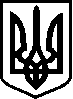 ВОРОНОВИЦЬКА  СЕЛИЩНА  РАДАВІННИЦЬКИЙ  РАЙОН  ВІННИЦЬКА  ОБЛАСТЬВИКОНАВЧИЙ  КОМІТЕТР І Ш Е Н Н Я  № 35915 листопада 2017 року                                                            смт. Вороновиця                                   Про розгляд заяви гр.  Бондаренко Олександри  Іванівни  про уточнення  поштової адреси  житловому будинку,  господарським спорудам, що знаходяться в смт.  Вороновиця  вул. Кооперативна.       Заслухавши інформацію  Ковінько О.Г., селищного голови та розглянувши заяву гр. Бондаренко Олександри Іванівни  про уточнення поштової адреси    житловому будинку,  господарським спорудам,   що знаходяться в смт. Вороновиця вул. Кооперативна, 43-А,   враховуючи   подані  документи, відповідно до ст.14 Закону України «Про основи містобудування», ст. 31 Закону України “Про місцеве самоврядування в Україні”, виконавчий комітет селищної радиВ И Р І Ш И В:1.Уточнити поштову адресу  житловому будинку з господарськими спорудами,  які  належали   померлому  Бондаренко  Івану Никифоривочу:  - існуюча поштова  адреса: вул. Кооперативна, 43   смт. Вороновиця  Вінницького району Вінницької      області.-Уточнена поштова адреса:  вул. Кооперативна, 43-а  смт. Вороновиця  Вінницького району Вінницької  області.СЕЛИЩНИЙ  ГОЛОВА                                      О.Г.КОВІНЬКО